ЕРКАСЬКА МІСЬКА РАДА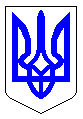 ЧЕРКАСЬКА МІСЬКА РАДАВИКОНАВЧИЙ КОМІТЕТРІШЕННЯВід 16.07.2019 № 773Про дозвіл на видачу ордерівфізичним та юридичним особамна видалення аварійних, фаутнихта сухостійних деревВідповідно до п. 7 статті 30 Закону України «Про місцеве самоврядування в Україні», статті 28 Закону України «Про благоустрій населених пунктів», п.п. 2 п. 2 Порядку видалення дерев, кущів, газонів і квітників у населених пунктах, затвердженого постановою Кабінету Міністрів України від 01.08.2006 № 1045, згідно з Правилами утримання зелених насаджень у населених пунктах України, затверджених наказом Міністерства будівництва, архітектури та житлово-комунального господарства України від 10.04.2006 № 105, враховуючи пропозиції комісії для обстеження зелених насаджень, виконавчий комітет Черкаської міської радиВИРІШИВ:Доручити голові комісії для обстеження зелених насаджень 
Гусаченку В.В. видати ордери фізичним та юридичним особам на видалення аварійних, фаутних та сухостійних дерев на території міста відповідно до акту від 30.05-27.06.2019 № 11.Фізичним та юридичним особам роботи із видалення дерев замовляти у спеціалізованих підприємствах міста, які укомплектовані спеціальною технікою та механізмами, кваліфікованими спеціалістами, відповідно до пункту 5.8 Правил утримання зелених насаджень у населених пунктах України та укласти договір на проведення утилізації відходів деревини.Контроль за виконанням рішення покласти на заступника міського голови з питань діяльності виконавчих органів ради Бордунос Л.І. Міський голова								   А.В. БондаренкоЗаступник міського голови з питань діяльності виконавчихрганів ради		   А К Т  № 11обстеження зелених насаджень, що підлягають видаленнюм. Черкаси									     30.05-27.06.2019 р.Комісія, призначена рішенням виконавчого комітету Черкаської міської ради від 02.06.2009 № 664 зі змінами, в складі:Обстеження зелених насаджень пов'язано з видаленням зелених насаджень у зв`язку з аварійним та сухостійним станомЗелені насадження, що підлягають видаленнюРазом підлягає знесенню 291 дерево, _-_ кущів.Всього видаляється:Дерев __291___одиницьКущів___-____одиницьГазонів_________-________ гаКвітників______-_________м2Видалення зелених насаджень проводиться без сплати відновлювальної вартості відповідно до п. 6 Порядку видалення дерев, кущів, газонів та квітників, затвердженого Постановою КМУ від 01.08.2006 р. № 1045.3. Зелені насадження, що залишаються на місці в межахвідведеної під забудову ділянкиРазом залишається на місці:Дерев __________________шт.Кущів__________________шт.Газонів_________________ гаКвітників_______________м2Скорочення:НПУ – дерева, пошкоджені через несприятливі погодні умови;НУ – дерева всохли чи набули аварійності в результаті неналежного утримання;ДБН – дерева ростуть з порушенням ДБН, загрожують інженерним мережам;ПСПР – дерева пошкоджені до ступеня припинення (неприпинення) росту;ВМ – дерева, що досягли вікової межі;Ф – фаутні дерева, з дуплами, уражені хворобами та шкідниками;АН – аварійно-нахилені дерева, можливе падіння чи обламування гілля.ВИСНОВОК КОМІСІЇ:	Департаменту житлово-комунального комплексу підготувати проект рішення МВК «Про видалення дерев», на підставі якого видати ордер. Примітка: роботи по видаленню зелених насаджень виконуються спеціалізованим підприємством тільки на підставі ордера, виданого департаментом житлово-комунального комплексу.               (підпис та ПІБ представника Держекоінспекції Центрального округу)		         Л.І. БордуносГолова комісії:Гусаченко В.В.- начальник відділу екології департаменту житлово-комунального комплексу Черкаської міської ради, голова комісіїЧлени комісії:Бакум О.М.- заступник начальника відділу екології департаменту житлово-комунального комплексу Черкаської міської ради, заступник голови комісіїПредставник заявника:Пшенічнікова А.Б.- в.п. головного спеціаліста відділу екології департаменту житлово-комунального комплексу Черкаської міської ради, секретар комісії Регурецький Р.М.- головний спеціаліст управління інспектування Черкаської міської радиМалашова О.В.- головний спеціаліст відділу містобудівного кадастру та ГІС управління планування та архітектури департаменту архітектури та містобудування Черкаської міської ради- представник Державної екологічної інспекції Центрального округу№з/падресавид зелених насадженьВисота (м)вік (рік)діаметр стовбуракількістьЯкісний стан зелених насаджень , причини аварійностіпідлягають знесеннюпідлягають пересаджуванню12345678910вул. ДобровольськогоКП «Черкасиводоканал»каштан1550641авар., ДБНвидаленореконстр. головного каналізац. колекторувул. ДобровольськогоКП «Черкасиводоканал»каштан 1550501авар., ДБНвидаленореконстр. головного каналізац. колекторувул. Симиренківська –вул. Гетьмана СагайдачногоОСББ ДОМ+клен2040362авар.видаленовул. Симиренківська –вул. Гетьмана СагайдачногоОСББ ДОМ+клен1540404авар.видаленовул. Симиренківська –вул. Гетьмана СагайдачногоОСББ ДОМ+клен1436402авар.видаленовул. Сумгаїтська, 57ДНЗ № 73клен 1235401авар., НПУвидаленозламані під час буревіювул. Сумгаїтська, 57ДНЗ № 73клен 83536авар., НПУвидаленозламані під час буревіювул. Сумгаїтська, 57ДНЗ № 73клен 1055481авар., НПУвидаленозламані під час буревіювул. В. Чорновола, 168ДНЗ «ЧВПУ БТ»абрикоса 740321авар.видаленовул. В. Чорновола, 168ДНЗ «ЧВПУ БТ»липа 1240402авар.видаленовул. Б. Вишневецького, 58 ЗОШ № 3 в’яз 1330321авар., ДБНвидаленовул. Хоменка, 16/1 ДНЗбереза1330281сухост., НПУвидалення вул. М. Грушевського, 97 сквербереза 1225203сухост., НПУвидаленнявул. М. Грушевського, 97 сквербереза 1225241сухост., НПУвидаленнявул. М. Грушевського, 97 сквербереза 1225321сухост., НПУвидаленнявул. М. Грушевського, 97 сквербереза 1225281авар., АНвидаленнявул. Хрещатик, 179клен 1440521сухост., ПСПРвидаленовул. Сумгаїтська, 22/1  алея Путейкаклен1030281авар., Фвидаленнявул. Сумгаїтська, 22/1 початкова школабереза 620201сухост., НПУвидаленнявул. Сумгаїтська, 22/1 початкова школаклен 1240402авар, Фвидаленнявул. Сумгаїтська, 22/1 початкова школабереза 1140441авар., Фвидаленнявул. Сумгаїтська, 22/1 початкова школаалича 520201авар., Фвидаленнявул. Сумгаїтська, 22/1 початкова школатополя 1545881авар., ДБН,ВМвидаленнявул. Сумгаїтська, 22/1 початкова школатополя 1545921авар., ДБН,ВМвидаленнявул. Сумгаїтська, 22/1 початкова школатополя 1545801авар., ДБН,ВМвидаленнявул. Сумгаїтська, 22/1 початкова школатополя 15451041авар., ДБН,ВМвидаленнявул. Героїв Майдану, 3 ЗОШ 28береза 1230321сухост., НПУвидаленнявул. Героїв Майдану, 3 ЗОШ 28береза 1130241сухост., НПУвидаленнявул. Героїв Майдану, 3 ЗОШ 28береза 1025202сухост, НПУвидаленнявул. Героїв Майдану, 3 ЗОШ 28яблуня 740401авар., ВМвидаленнявул. Героїв Майдану, 3 ЗОШ 28яблуня 625241авар., АНвидаленнявул. Героїв Майдану, 3 ЗОШ 28яблуня 625201авар., Фвидаленнявул. Героїв Майдану, 3 ЗОШ 28яблуня 525241сухост., НПУвидаленнявул. Героїв Майдану, 3 ЗОШ 28тополя 2045801авар., Ф, ВМвидаленнявул. Героїв Майдану, 3 ЗОШ 28тополя 2045841авар., Ф, ВМвидаленняпух.вул. Героїв Майдану, 3 ЗОШ 28тополя 2045801авар,, Ф, ВМвидаленогоріловул. Героїв Майдану, 3 ЗОШ 28тополя 2045841авар, Ф, ВМвидаленняпух.вул. Героїв Майдану, 3 ЗОШ 28тополя 2045921авар, Ф, ВМвидаленняпух.вул. Героїв Майдану, 3 ЗОШ 28тополя 20451201авар, ДБН, ВМвидаленнявул. Героїв Майдану, 3 ЗОШ 28тополя 20451402авар, Ф, ВМвидаленнявул. Героїв Майдану, 3 ЗОШ 28клен 1340401авар., НПУвидаленнязлам.вул. Героїв Майдану, 3 ЗОШ 28горобина 727321сухост., НПУвидаленнявул. Героїв Майдану, 3 ЗОШ 28алича 52020, 201авар., Фвидаленнявул. Героїв Майдану, 3 ЗОШ 28клен 1335401авар., Фвидаленнявул. Героїв Майдану, 3 ЗОШ 28клен 1235321авар., Фвидаленнявул. Пушкіна – бульв. Шевченкакаштан1030322сухост., НПУвидаленобульв. Шевченка (алея навпроти «Любави»)каштан1235401сухост., НПУвидалення парк «Зелений гай»сосна 2050206сухост., НПУвидалення парк «Зелений гай»сосна 2050288сухост., НПУвидалення парк «Зелений гай»сосна 2060403сухост., НПУвидалення парк «Зелений гай»сосна 20603610сухост., НПУвидалення парк «Зелений гай»сосна 2060321авар., АНвидалення парк «Зелений гай»сосна 2060321авар., АНвидалення впало, зависло на іншому деревіпарк «Зелений гай»сосна 2060441сухост., НПУвидалення парк «Зелений гай»сосна 2050241сухост., НПУвидалення впалопарк «Зелений гай»сосна 2050281сухост., НПУвидалення впалопарк «Зелений гай»сосна 2050241сухост., НПУвидалення парк «Зелений гай»сосна 2060361авар., НПУвидалення злам. верх.парк «Зелений гай»сосна 2050201сухост., НПУвидалення впало, зависло на іншому деревівул. Добровольського, 27верба1440521авар., Фвидаленнявул. Добровольського, 27верба 1340481авар., Фвидаленнявул. Добровольського, 27верба 1340561авар., Фвидаленнявул. Добровольського, 27верба 1340761авар., Фвидаленнявул. Добровольського, 27в’яз1440561авар., НПУвидаленнявул. Зелінського –вул. Чигиринськаакація 1340481сухост., НПУвидаленнявул. Зелінського –вул. Чигиринськашовковиця 1040441авар.видаленнявул. Зелінського –вул. Чигиринськаакація 1340441авар.видаленнявул. Зелінського (від автосервіса довул. Чигиринської)тополя 1745681сухост., НПУвидалення бульв. Шевченка, 341, ринок «Сєдова»тополя 2045921авар., Ф, ВМвидалено бульв. Шевченка, 341, ринок «Сєдова»тополя 2045881авар., НПУвидалено пух.вул. В. Ложешнікова, 20 прилегла тер.тополя 1740841авар.видалення пух.вул. В. Ложешнікова, 20 прилегла тер.тополя 1740441авар.видалення пух.вул. В. Ложешнікова, 20 прилегла тер.тополя 1740601авар.видалення пух.вул. В. Ложешнікова, 20 прилегла тер.тополя 1740681авар.видалення пух.вул. В. Ложешнікова, 20 прилегла тер.тополя 1740641авар.видалення пух.вул. В. Ложешнікова, 20 прилегла тер.тополя 1740801авар.видалення пух.вул. В. Ложешнікова, 20 прилегла тер.тополя 1740521авар.видалення пух.вул. Гоголя, 383 прибуд. тер.горіх 820202сухост., НПУвидаленнявул. Гоголя, 383 прибуд. тер.абрикоса 620241сухост., НПУвидаленнявул. Гоголя, 383 берест 1440681авар., Фвидаленнявул. Нижня Горова, 168прибуд. тер.береза335321сухост., ПСПРвидаленнявул. Нижня Горова, 168прибуд. тер.горіх 720201сухост., НПУвидаленнявул. Нижня Горова, 168прибуд. тер.клен 935401сухост., НПУвидаленнявул. Смілянська, 147 «Завод «Буддеталь»верба 144564, 641авар., ДБН, ВМвидаленнявул. Різдвяна, 7а ДНЗбереза 1440441сухост., НПУвидаленовул. Різдвяна, 7а ДНЗбереза 1440481авар., Фвидаленовул. Різдвяна, 7а ДНЗгруша 835401авар., Фвидаленнявул. Різдвяна, 7а ДНЗгруша 72524, 241авар., АНвидаленнявул. Різдвяна, 7а ДНЗгруша 835481авар., сухов.видаленнявул. Різдвяна, 7а ДНЗкатальпа 1035401авар., Фвидаленнявул. Різдвяна, 7а ДНЗвишня 83528, 361авар., Фвидаленнябульв. Шевченка алея між вул. Небесної Сотні до вул. Митницькоїкаштан 1335441сухост., НПУвидаленнябульв. Шевченка алея між вул. Припортовою та вул. Гуржіївськоюкаштан 1335321сухост., НПУвидаленнябульв. Шевченка алея між вул. Припортовою та вул. Гуржіївськоюлипа1235281сухост., НПУвидаленнябульв. Шевченка алея між вул. Припортовою та вул. Гуржіївськоюлипа 1235321сухост., НПУбульв. Шевченка алея між вул. Новопречистенською та вул. Різдвяною каштан 1335321сухост., НПУвидаленнябульв. Шевченка алея між вул. Новопречистенською та вул. Різдвяною липа 1235321сухост., НПУвидалення вул. Нижня Горова, 130береза 1240441сухост., НПУвидаленняпросп. Хіміків, 34клен 1340521сухост., Фвидаленняпросп. Хіміків, 34клен 720203сухост., НПУвидаленнявул. Небесної Сотні, 117липа 1235361сухост.. НПУвидаленнявул. Максима Залізняка, 7 прибуд. тер.каштан 725241сухост., НУвидаленнявул. Максима Залізняка, 7 прибуд. тер.шовковиця 144548,52,361авар., НПУвидаленнярозчах.вул. Максима Залізняка, 7 прибуд. тер.груша 1040481авар., Фвидаленнявул. Максима Залізняка, 7 прибуд. тер.акація 1340401авар., Фвидаленняна дереві стовбур шовков.вул. Максима Залізняка, 7 прибуд. тер.горіх1240401сухост., НПУвидаленнявул. Максима Залізняка, 7 прибуд. тер.клен 615161сухост., НПУвидаленнявул. Кривалівська, 69абрикоса 520201сухост., НПУвидалення впаловул. Кривалівська, 69клен 1345841авар., Фвидаленнявул. Кривалівська, 69клен 1345521авар., Фвидаленнявул. Кривалівська, 69клен 1345961авар., Фвидаленнявул. Пилипенка, 4 «Будинок дитини»клен945641сухост., НУвидаленнявул. Пилипенка, 4 «Будинок дитини»черешня 720201сухост., НПУвидаленнявул. Пилипенка, 4 «Будинок дитини»черешня 1035402сухост.. НПУвидаленнявул. Пилипенка, 4 «Будинок дитини»черешня 1035361сухост., НПУвидаленнявул. Пилипенка, 4 «Будинок дитини»горобина 827321сухост.. НПУвидаленнявул. Пилипенка, 4 «Будинок дитини»горобина 827241сухост., НПУвидаленнявул. Пилипенка, 4 «Будинок дитини»алича 630321авар., Фвидаленнявул. Пилипенка, 4 прилегла тер.клен 930321сухост., НПУвидаленнявул. Пилипенка, 4 прилегла тер.клен 825241сухост., НПУвидалення вул. Пилипенка, 4 прилегла тер.клен 825201сухост., НПУвидалення вул. Благовісна, 272 ДНЗабрикоса 830361авар., Фвидаленнявул. Благовісна, 272 ДНЗяблуня 720201авар., АНвидаленнявул. Благовісна, 272 ДНЗкатальпа 1040481сухост.. НПУвидаленнявул. Гуржіївська -  вул. Благовісна, 272 прилегла тер.клен 1135361сухост., НПУвидаленнявул. О. Маламужа(вул. Невського), 15/1клен 13451121авар., Ф, ВМвидаленнявул. О. Маламужа(вул. Невського), 15/1клен 1345841авар., Ф, ВМвидаленнявул. Хоменка, 4прибуд. тер.груша825281авар., Фвидаленняпров. Хижняківський, напроти № 32береза 1040441авар., НПУвидаленорозчах.вул. Самійла Кішки, 210 тер. лікарні зі стор.вул.  В. Галви, 38-42тополя 1840401сухост.. НПУвидалення вул. Самійла Кішки, 210 тер. лікарні зі стор.вул.  В. Галви, 38-42тополя 1840442авар.видалення пух.вул. Самійла Кішки, 210 тер. лікарні зі стор.вул.  В. Галви, 38-42тополя 1840401авар.видалення пух.вул. Самійла Кішки, 210 тер. лікарні зі стор.вул.  В. Галви, 38-42тополя 1840481авар.видалення пух.вул. Самійла Кішки, 210 тер. лікарні зі стор.вул.  В. Галви, 38-42тополя 1840402авар., Фвидалення вул. Самійла Кішки, 210 тер. лікарні зі стор.вул.  В. Галви, 38-42тополя 1840441авар., Фвидалення вул. Гагаріна, 98 земельна ділянка біля маг. «Велика кишеня» навпроти № 23верба1240324сухост., НПУвидалення вул. Гагаріна, 98 земельна ділянка біля маг. «Велика кишеня» навпроти № 23верба1240402сухост., НПУвидалення вул. Гагаріна, 98 земельна ділянка біля маг. «Велика кишеня» навпроти № 23верба1240441сухост., НПУвидалення вул. Гагаріна, 98 земельна ділянка біля маг. «Велика кишеня» навпроти № 23верба1240601сухост., НПУвидалення вул. Гагаріна, 98 земельна ділянка біля маг. «Велика кишеня» навпроти № 23верба1240362сухост., НПУвидалення вул. Гагаріна, 98 земельна ділянка біля маг. «Велика кишеня» навпроти № 23верба1020201авар., НПУвидалення впаловул. Чигиринська, 21тополя 18451201авар., ВМвидалення пух.вул. Чигиринська, 21вишня 825321авар., Фвидалення вул. Чигиринська, 21вишня 615121авар., Фвидалення вул. Чигиринська, 21вишня 615161авар., Фвидалення вул. Чигиринська, 21тополя 1845601авар., ВМвидалення пух.вул. Чигиринська, 21тополя 1745561авар., ДБНвидалення вул. Зелінського прилегла зелена зонатополя 1845842авар.видалення пух.вул. Зелінського прилегла зелена зонатополя1845601авар.видалення пух.вул. Зелінського прилегла зелена зонатополя1845641авар.видалення пух.вул. Зелінського прилегла зелена зонатополя1845881авар.видалення пух.вул. Зелінського прилегла зелена зонатополя1845921авар.видалення пух.вул. Максима Залізняка, 165А прилегла тер.тополя 1745961авар., Ф, ВМвидалення вул. Максима Залізняка, 165А прилегла тер.яблуня 735362авар., Фвидалення вул. Максима Залізняка, 165А прилегла тер.яблуня 735402авар., ВМвидалення вул. Максима Залізняка, 165А прилегла тер.яблуня 73532, 281авар., ВМвидалення вул. Максима Залізняка, 165А прилегла тер.яблуня 735321авар., Фвидалення вул. Менделєєва, 14 прилегла до будівлі обл. лікарні біля будинку № 16/2сосна 1860521сухост., НПУвидалення згоріловул. Благовісна, 90клен 1240441авар., НПУвидалено вул. Гагаріна, 23прибуд. тер.горобина 515121сухост., НПУвидалення вул. Чайковського, 63 прибуд. тер.липа1235322сухост., НПУвидалення вул. Чайковського, 63 прибуд. тер.липа1235401сухост., НПУвидалення вул. Чайковського, 63 прибуд. тер.тополя 945641сухост., НУвидалення вул. Чайковського, 63 прибуд. тер.тополя 17451001сухост., ВМвидалення вул. Чайковського, 63 прибуд. тер.тополя 1745921сухост., ВМвидалення вул. Чайковського, 63 прибуд. тер.тополя 1745763сухост., ВМвидалення вул. Чайковського, 63 прибуд. тер.тополя 1745881сухост., ВМвидалення вул. Припортова кільце біля річпортаялина 320161сухост., НПУвидалення вул. Нижня Горова, 130береза 1040441сухост., НПУвидалення вул. Волкова – вул. Новопречистенська біля контейнерного майданчикаакація 1545761авар., ПСПРвидалення підпал.бульв. Шевченка, 301/1липа 1235321сухост., НПУвидалення бульв. Шевченка, 301/1липа 1235361сухост., НПУвидалення вул. Пастерівська, 6-8липа 1335481сухост., НПУвидалення вул. Пастерівська, 104клен1143961авар., НУвидаленнявул. В. Чорновола, 235клен212121сухост., НПУвидаленнявул. Смілянська між АЗС «БРСМ» та «Укрнафта»клен21081сухост., НПУвидаленнявул. Руставі біля таунхаусівтополя1040401сухост., НПУвидаленнявул. Руставі біля таунхаусівтополя 940361сухост., НПУвидаленнявул. Лісова Просікадуб1365921суховер., Фвидаленнявул. Лісова Просікабереза 1230321сухост., НПУвидаленнявул. Лісова Просікабереза 1230282сухост., НПУвидаленнявул. Лісова Просікабереза 1230242сухост., НПУвидаленнявул. Лісова Просікасосна205532, 441сухост., НПУвидаленнявул. Можайського, 50, к.2 Черкаський обласний шкірно-венерологічний диспансерлипа1025241сухост., НПУвидаленнявул. Можайського, 50, к.2 Черкаський обласний шкірно-венерологічний диспансербереза 835401сухост., НПУвидаленнязлам.вул. Можайського, 50, к.2 Черкаський обласний шкірно-венерологічний диспансервишня61816, 81сухост., НПУвидаленнявул. Можайського, 50, к.2 Черкаський обласний шкірно-венерологічний диспансерсосна1760402сухост., НПУвидалення злам.вул. Можайського, 50, к.2 Черкаський обласний шкірно-венерологічний диспансерсосна1760522сухост., НПУвидалення вул. Можайського, 50, к.2 Черкаський обласний шкірно-венерологічний диспансерсосна1760445сухост., НПУвидалення вул. Можайського, 50, к.2 Черкаський обласний шкірно-венерологічний диспансерсосна1760486сухост., НПУвидалення вул. Можайського, 50, к.2 Черкаський обласний шкірно-венерологічний диспансерсосна17604011сухост., НПУвидалення вул. Можайського, 50, к.2 Черкаський обласний шкірно-венерологічний диспансерсосна1760642сухост., НПУвидалення вул. Можайського, 50, к.2 Черкаський обласний шкірно-венерологічний диспансерсосна1760442сухост., НПУвидалення злам.вул. Можайського, 50, к.2 Черкаський обласний шкірно-венерологічний диспансерсосна1760483сухост., НПУвидалення злам.вул. Можайського, 50, к.2 Черкаський обласний шкірно-венерологічний диспансерсосна1550281сухост., НПУвидалення злам.вул. Можайського, 50, к.2 Черкаський обласний шкірно-венерологічний диспансерсосна1565283сухост., НПУвидалення вул. Можайського, 50, к.2 Черкаський обласний шкірно-венерологічний диспансерсосна1760521сухост., НПУвидалення вул. Можайського, 50, к.2 Черкаський обласний шкірно-венерологічний диспансерсосна1760601сухост., НПУвидалення вул. Можайського, 50, к.2 Черкаський обласний шкірно-венерологічний диспансерсосна1760321сухост., НПУвидалення вул. Можайського, 50, к.2 Черкаський обласний шкірно-венерологічний диспансерсосна1760363сухост., НПУвидалення вул. Можайського, 50, к.2 Черкаський обласний шкірно-венерологічний диспансерсосна1550242сухост., НПУвидалення вул. Можайського, 50, к.2 Черкаський обласний шкірно-венерологічний диспансерсосна1550281сухост., НПУвидалення впаловул. Пальохи навпроти буд. № 1сосна 1760521сухост., НПУвидалення злам.вул. Пальохи навпроти буд. № 1сосна 1550242сухост., НПУвидалення вул. Пальохи навпроти буд. № 1сосна 1760401сухост., НПУвидалення бульв. Шевченка ЗГТ «Казбетська»шовковиця 1040681авар., Ф, ВМвидалення бульв. Шевченка, 68липа 1040681авар., Фвидалення ВСЬОГО:ВСЬОГО:ВСЬОГО:ВСЬОГО:ВСЬОГО:291291291291№з/пвид зелених насадженьВисота мвік (рік)діаметр стовбура на висоті 1,3 метра від землікількістьякісний стан зелених насаджень (хороший, задовільний, незадовільний)1234567Голова комісії:______________Гусаченко В.В.Члени комісії:______________Бакум О.М.______________Пшенічнікова А.Б.______________Регурецький Р.М.______________Малашова О.В._____________________________________